Відділ освітиКозівської районної державної адміністраціїПідготувала:ЗДВР, вчитель біології та «Уроків для сталого розвитку»Козівської ЗОШ І-ІІІ ст №2Атаманчук Надія Любомирівна2015Загальношкільна акція «Вода – безцінний дар життя!»Мета: поглибити знання школярів про значення води у природі та житті людини, дати учням корисні поради щодо збереження води у повсякденному житті, пропагувати ідеї стійкого розвитку серед школярів; розвивати екологічне мислення, соціальну активність учнів, комунікативні навички, уміння збереження природних ресурсів; виховувати бережливе ставлення до води та природи.Місце проведення: актова зала.Обладнання: мультимедійний проектор, ноутбук, мультимедійна презентація.(Уч.  Я взяв води прозорої в долоні
Милуюся і радісно дивуюсь
І світиться захоплення на скронях,
Бентежну радість навкруги малює.Уч. Коли захочу пити, ось - вода
Зігріє душу ніжна прохолода,
Мов і не знала я, що таке біда,
В душі лиш весен яблуневий подих.
Уч. Практично  ні  в  кого  сьогодні  не виникає  сумнівів  у  тому,  що  вода –  це  обмежений  ресурс, до того ж унікальний, адже її не можна нічим замінити.   Уч.  «Світ   походить   з   води»,   -   говорив   Фалес   Мілетський,   один   з   давньогрецьких мислителів.  А й справді, історія Землі — це перш за все історія води. Уч. У воді виникло життя.  Різноманітна і щедра, беззахисна і сильна, вона безперервно змінює обличчя нашої планети: то тече в річках і океанах, то парою піднімається в хмари, то покриває водойми льодом.         Уч.   Воду завжди вважали джерелом усього живого.  Жоден з живих організмів не може обходитись без води.  Без їжі людина може прожити 30-40 днів, а без води - 3 дні.Уч. Вода  є  ресурсом  повсякденного  споживання  для  кожної  людини.  Але  незрівнянно  більше її витрачається у промисловості.  Фахівці стверджують…(учні зачитують по черзі факти)Для  підтримання  життєдіяльності  організму  людини  потрібно  2-3  л  води  на  добу.  Щодня  людина  використовує  близько  150  л,  3-4  %  з  яких -  для  пиття  й приготування їжі.  Централізоване водопостачання для населення сягає в деяких регіонах  України 330 л на людину щодобово. Це вдвічі більше, ніж у розвинутих країнах світу.  Кожну  добу  населення  планети  споживає  для  особистих  та  промислових  цілей  7-8  млрд т води.  У  сільському  господарстві  на  вирощування  лише  1  кг  зерна  потрібно  750  л  води.          Уч. Якщо порівняти Землю з головою дитини, то запаси прісної води – це лише сльоза на її очах. І хоча вчені впевнені, що за умови раціонального, бережливого використання водні  ресурси     невичерпні,     зростаючий       попит    призводить      до   перевищення        рівня   їхнього природного відновлення.  Фахівці стверджують…Близько 60 % поверхні  Землі становлять зони,  де водні ресурси практично виснажені.  Близько 500 млн осіб страждають від хвороб, викликаних   нестачею    або    неповноцінністю  питної  води.   4,2   млрд   людей   живуть   в   країнах,   де  вже  сьогодні  важко  задовольнити    денну  потребу  людини у воді.  Уч. Від   чистоти    води    залежить     якість   нашого   життя.     Багатьом      українцям       щодня      доводиться   наповнювати       чайники     водою     з-під  крана,    в  якій можна  побачити  іржавий  відтінок,  чітко  відчути  присмак  хлору,  а  іноді  й  болотний  запах.  Основні   забруднювачі   -   комунальний,   сільськогосподарський   та   промисловий   сектори, найбільші споживачі води. Після участі в процесі виробництва вода повертається у річку чи  озеро до кінця не очищеною, що призводить до зниження її якості.   Фахівці стверджують…За підрахунками екологів, на Землі  тільки 1 % водних ресурсів не потребує очищення.  В Україні існує 193 осередки постійного забруднення підземних вод.   19   %    прісної   води    в  Україні    сьогодні    більше   не придатно до вживання.    Уч.  Використання  меншої  кількості  води  у  своїй  родині  та  в школі, турбота про  джерела водопостачання можуть знизити  її   витрати   та   допомогти   людству   зберегти   нашу   планету  блакитною.  Тому сьогодні ми – учасники «Уроків для стійкого розвитку»  звертаємося до вчителів, кожного учня нашої школи: не будьте байдужими..Прислухайтеся до наших порад.Уч.  Хімічні забруднювачі води, які ми використовуємо у побуті, знову потрапляють у довкілля, загрожуючи природі й людині.  Спробуйте  скоротити  використання  миючих  засобів  у  домашньому  господарстві. Перевірте   разом   з   батьками   хімічні   засоби   у   вашій   оселі.   Залиште   тільки   вкрай необхідні.  Уч. А загалом давайте повертатися до старих порад -замінюйте  хімічні  миючі  засоби  для  миття  посуду  порошком  гірчиці  і  харчової   соди;    -старий    і  надійний     засіб   чищення      скляних     виробів:    2-3   ст.  ложки     крейди  розколотіть у склянці води, нанесіть на поверхню, дочекайтеся, поки скло висохне,   протріть його м’якою тканиною;  -емаль раковини набуде блиску, а плями іржі зникнуть, якщо протерти її скибкою лимона;  -поліровані меблі можна протирати м’якою ганчіркою, змоченою в молоці.  Не  зливайте  до  каналізації  залишки  фарб,  розчинників.  Це  небезпечні  забруднювачі  води, їх краще поміщати в спеціальні ємності.    Вірш Т.Лотиш «Голос води»Вода, водиченька, водиця –Здоров’я і сили бездонна криниця.Хімічну формулу має дуже просту –І завжди стоїть на своєму посту:Напуває все живе на Землі,А людям дарує наснагу в житті.Без неї людина лише тиждень живе,ЇЇ обожнює усе у природі живе.Ні кольору, ні запаху, ні смаку вона не має,А цілющими властивостями усіх вражає.Вона, мов невмируща сила життя,Є основою земного й людського буття.Та люди не завжди її цінуютьІ дуже часто просто марнують,Забруднюють моря, океани, річки,Озера, ставки, водосховища і потічки.Океани від виливів нафти страждають,Ріки від стоків промзони пересихають.Люди! СхаменітьсяІ навколо подивіться!Без води ми всі помремо,Тільки завдяки їй і живемо.Нам потрібно її шанувати,Заощаджувати і пильно оберігати.Водні ресурси – Землі скарби,Тож пам’ятаймо про це скрізь і завжди!Разом: Ми – за стійкий розвиток! Приєднуйся до нас!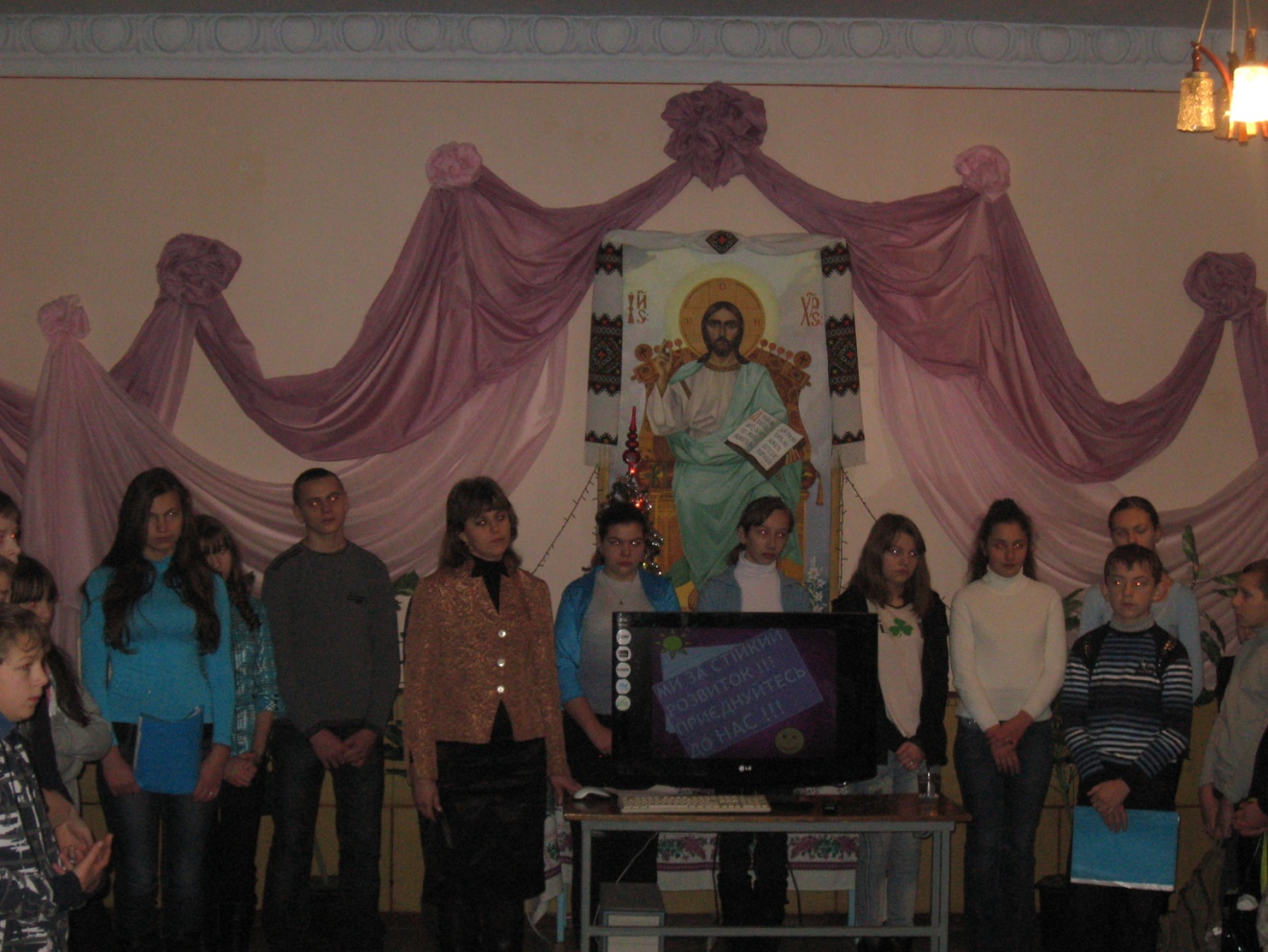 Перевірка та заміна прокладок
Уч. У наших внутрішніх туалетах крани погано закручуються, вода постійно витікає з них.Уч. З крана,  з якого капає вода (10 капель за хвилину) в місяць на марно витікає біля 170 літрів води, а в рік відповідно понад 2000 л.  А в наших шкільних туалетах крани часто можна побачити повністю відкрученими. Тому звертаємося до всіх учнів та вчителів, закручуйте, будь ласка, крани.!!! Відремонтуймо ті, що протікають!!!
Економні бачки зливу
Уч. Мінімум 1 -2 кубометри води допоможе заощадити імпортний компакт із двома клавішами зливу на бачку: одна дає ощадливий злив, друга - звичайний.
Тільки при 5-разовому використанні туалету щодня однією особою при застосуванні старих зливних бачків витрачається біля 45 літрів чи відповідно біля 1/3 середньо-денних витрат води. Це є вагомою причиною для встановлення ощадливих бачків з двома клавішами зливу. На основі цього буде використовуватись  тільки 3 чи 6 літрів замість постійно 6 чи навіть до 10 літрів води при кожному зливі. Уч. Без того, щоб постраждала гігієна в цій сфері можна зменшити витрати води на 30-50%. Таким чином одна сім’я з чотирьох осіб може економити в рік до 40 000 літрів питтєвої води. 
Уч  З одного туалетного зливного бачка із зношеними прокладками може витікати до 20 літрів води кожної години. В сумі за день це 500 літрів, а в рік 178 000 літрів. Тому звертаємося до вас, Богдане Йосиповичу, унітази у наших туалетах – це лише одні втрати для школи!!! Їх необхідно замінити, або хоча б поремонтувати
Душ замість ванни
Уч. Вдома радимо використовувати душ замість прийняття ванни, оскільки при душі можна зекономити в декілька разів менше води, а відповідно і енергії та коштів на її підігрівання. 
Не залишати без необхідності кран відкритим! 
Уч. При митті рук, як правило відкриваємо воду, і коли вже помили, закриваємо кран. При тому від 15-20 л води витікає намарно під час того, як ми намилюємо руки. Для зменшення подібного марнотратства необхідно частіше закручувати кран. Без втрати для забезпечення належної гігієни при митті рук можна заощаджувати до 70% води.
Уч. Також під час чищення зубів,  бриття часто на протязі багатьох хвилин питна вода витікає в стоки. Як цьому можна зарадити? Закриваючи кран. Але оскільки закривати та відкривати декілька раз кран під ряд не дуже зручно, то можна рекомендувати використовувати під час чищення зубів завжди спеціальний стакан, який відразу на початку заповнити водою. Його вмісту вистачить для полоскання зубів, а також зубної щітки. Уч. Немає необхідності випускати в стоки дорогоцінну воду, а разом з тим і енергію, яка витрачається на її нагрівання та гроші, які можна було б витратити і на більш благородні цілі. Тому закриваймо кран!